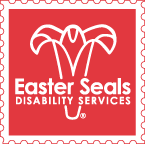 Easter Seals Iowa-Summer Camp Information-  Check-In I Check-Out TimesResident CampCheck-in: Sunday, 2-4pm in the Main Lodge	Check-out: Friday, 2-3pm in the Health CenterIf you anticipate an arrival time later than 5:00pm, you will need to check in Monday morning after 9:00am in the Health Center. If you are using day hours only, please check-in at 9:00am and check-out at 4:00pm in the Health Center.Bridge, CIT, and Supported Day CampCheck-in: Weekdays, 8-9 am in the Rec Center	Check-out: Weekdays, 4-5 pm in the Rec CenterExtended hours for Bridge and Supported Day Camp run from 7-8 am and 5-6 pm and are available upon request. Arrangements and an additional payment of $50 must be made prior to the camp session. If you are using extended hours, please remember the Day Camp Programs will maintain a strict adherence to the 6:00 pm closure time. There will be a late charge of $10 due at the time of pick-up if a parent comes for a client between 6:00 pm-6:10 pm. After 6:10pm, there is an additional charge of $1 per minute.   Camp LocationsCamp Sunnyside: 401 NE 66th Ave Des Moines, IA 50313 Main Office: Attached to the main parking lot.Main Lodge: The large building attached to the State Office and main parking lot.Health Center: The red building behind the State Office, down the sidewalk, next to the cabins. Rec Center: The tan building down the gravel driveway, behind Lake Cheerio. Contact InformationFor questions regarding registration and general information:Contact the Program and Support Specialist	P: 515-309-2375    E:campandrespite@eastersealsia.orgFor questions regarding medication, client care & procedures, or if you would like to speak with a camper: Patty Gilmore, Head Nurse for Camp and Respite	P: 515-309-2378,   E:pgilmore@eastersealsia.orgFor questions regarding campships:Nicole Vos, Director of Camp and Respite	P: 515-309-2376,   E:nvos@eastersealsia.orgFor questions regarding invoices and camp payments:Andrew Gjerstad, Accountant	P: 515-309-9769   E:agjerstad@eastersea lsia.orgAdditional InformationIf the camper can no longer attend the registered camp, you must contact us at 515-309-2375 or campandrespite@easterseal sia.org at least one week prior to the camp session. If you fail to cancel the session, you will be personally billed for the full amount of your camp session, regardless of original payment source.Easter Seals Iowa does not provide transportation on to individuals for arrival or departure at camp.-  For more information, please see the 2017 Camp Sunnyside Handbook at www.easters eals.com/ia/camp. Camp Sunnyside-PACKING LIST-Please bring these items with you to camp:* Closed-toe shoes are required for horseback riding and many other Camp Sunnyside activities. * All items may be brought in a suitcase/travel bag.* Please bring all assistive equipment for a camper such as a Hoyer lift, shower chair, walker, transfer board, wheelchair and scooter, etc. Hoyer lifts are required for any non-weight bearing person weighing over 100 pounds.Spending money: Camp Sunnyside clothing and accessories are available to purchase in our Camp Store. Money can be kept in the Camp Store for campers to access each day during store hours. Clients may keep money with them, however, our team members will not monitor purchases, track money, or be held responsible for money that is lost or stolen. Along with clothing and accessories, soda will be sold in the Camp Store. Please do not bring: - Bedding items (we will provide all the bedding needed)- Cell phones, iPods, tablets, video games and systems, or other entertainment devices- Toys or any items that can get lost, broken, or stolenAll of the above are the camper’s responsibility and are not recommended to come to camp. If brought, they will be locked and stored in the health center until the end of the session. Clients will not have access to them while at camp. For more information, please see the 2017 Camp Sunnyside Handbook at www.easterseals.com/ia/camp. Easter Seals is not responsible for lost or stolen items. Lost items will be kept for one week. For questions, please contact the Program and Support Specialist at 515-309-2375 or campandrespite@eastersealsia.org. Medication InformationFor Summer Resident Camp:All medication must be in a 7 day compliance unit-dose bubble pack. Do not send medication in original bottles, envelopes or at-home containers.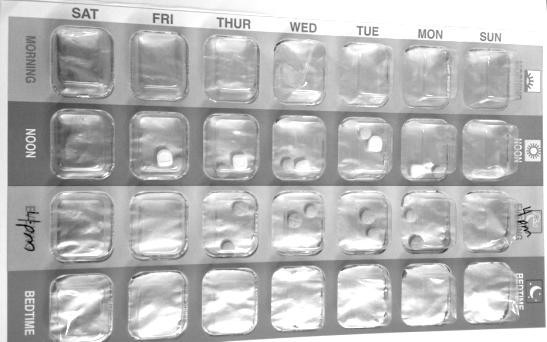 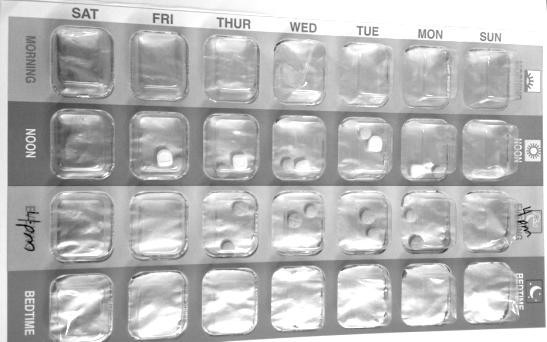 7 day compliance unit dose bubble packWe require medications sent to us three weeks prior to your camp session.Clearly identify your medication package with the dates of your camp session, first and last name, and date of birth.Due to the significant volume of medications administered here at camp, please consider leaving all non-essential topical crèmes, ointments, and other PRNS’s at home.Any questions regarding medication, please contact our health center at 515-309-2378.All medication can be sent to:For Weekend Respite and Supported Day Camp:All medication can be brought with the camper to check-in.It must be in a medication bottle with the correct prescription on it. If it is not, the nurse will not be allowed to administer it and your camper may not be allowed to stay at camp.Please only bring the amount needed for each day of camp with one (1) additional dose.